Hier sind eine Reihe von Verständnisfragen zum Film ...                                       Name:_________________________by AK #Kappenberg - 2:32 minEin Gas wird in einem Gefäß immer stärker komprimiert. Wie ändert sich dabei die Temperatur?Welche Änderung tritt bei dem Kompressionsvorgang noch ein?Wo findet die bei 2. gemachte Beobachtung in der Technik eine Anwendung?Über einer Flüssigkeit wird ein starker Unterdruck erzeugt. Welche Beobachtungen macht man?AKKappenberg
DruckverflüssigungG13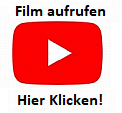 